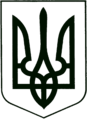 УКРАЇНА
МОГИЛІВ-ПОДІЛЬСЬКА МІСЬКА РАДА
ВІННИЦЬКОЇ ОБЛАСТІВИКОНАВЧИЙ КОМІТЕТ                                                           РІШЕННЯ №319Від 28.09.2022р.                                              м. Могилів-ПодільськийПро визначення способу участі батька у вихованні дитини та спілкуванні з неюКеруючись ст. 34 Закону України «Про місцеве самоврядування в Україні», відповідно до Закону України «Про охорону дитинства», ст.ст. 19, 157, 158 Сімейного кодексу України, Цивільного кодексу України, Кодексу України про адміністративні правопорушення, Закону України «Про органи і служби у справах дітей та спеціальні установи для дітей», постанови Кабінету Міністрів України від 24.09.2008 року №866 «Питання діяльності органів опіки та піклування, пов’язані із захистом прав дітей», рішення комісії з питань захисту прав дитини від 13.09.2022 року №11 «Про визначення способу участі батька у вихованні та спілкуванні з дітьми», -виконком міської ради ВИРІШИВ:          1. Визначити участь батька у вихованні дитини та встановити дні та години зустрічей, ______________, ____________ року народження, з малолітньою дитиною, _____________________, _______ року народження, а саме: кожної середи та п’ятниці з ____ год. до _____ год., кожної суботи та неділі з ____ год. до ____ год., за попередньою домовленістю батьків, враховуючи режим, інтереси і потреби дитини.           2. Попередити батьків про відповідальність за невиконання даного рішення та правові наслідки протиправної поведінки одного із них під час зустрічей та спілкування з дитиною (стаття 184 Кодексу України про адміністративні правопорушення).          3. Контроль за виконанням даного рішення покласти на заступника міського голови з питань діяльності виконавчих органів Слободянюка М.В..                  Міський голова                                                        Геннадій ГЛУХМАНЮК